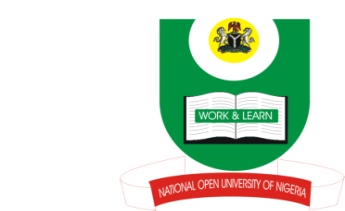 NATIONAL OPEN UNIVERSITY OF NIGERIA14-16 AHMADU BELLO WAY, VICTORIA ISLAND, LAGOSSCHOOL OF ARTS AND SOCIAL SCIENCESJUNE/JULY 2013 EXAMINATIONCOURSE CODE:CSS 356 COURSE TITLE: TRADITIONAL INFORMAL MECHANISMS OF CRIMETIME ALLOWED:2HRSINSTRUCTIONS: ANSWER 3 QUESTIONS IN ALL.1 mark for correct use of English LanguageDefine these terms:(a)	traditional Mechanism of crime control?	4 marks(b)	Informal Mechanism of crime control?	3 marks(c)	traditional Justice 	3 marks (d)	Indigenous Justice	3 marks(e)	Are there differences between traditional and informal mechnanisms of crime control? 10 marks2.	Explain the relationship among Control, Justice and Law.	23 marks3.	Differentiate between indigineous and English Policing, using Nigeria as your example.                         .                                                                                                                                  23 marks4.	The security maintenace, crime prevention and control by the Nigerian Police are incapable of satisfying the secutrity needs of the citizens. Justify this statement. 23 marks5.	Describe the influence of ayelala in dispute resolultion in Edo state.	23 marks